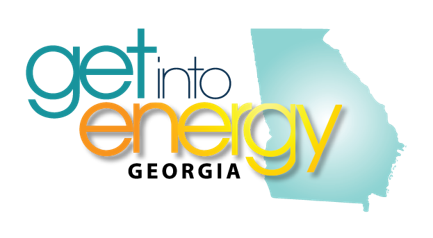 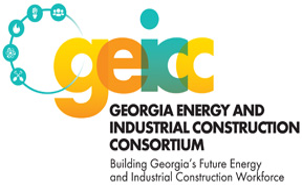 Executive Committee Conference Call
April 14, 2022Angie Farsee called the meeting to order at 10:02 am. Attendees on the call were:Angie Farsee (GTC)			Karen Bosch (LineTech)		Sheri Braddick	(ECG)
Lindsay Silveus (Project Manager)	Nichole Miles-Sullivan (AGL)		Dennis McGouirk (AGL)
Roger Ivey (GA DOE)			Sabrina Milner	 (ECG)Angie called the meeting to order at 10:30 a.m. She introduced a new member, Karen Bosch, from Line Tech Services. Angie asked for introductions of the members. 	Minutes of the last meetingThe minutes were sent out this morning. Please review and let Lindsay know of any changes.  
Treasurer’s Report
Deposit Detail. We have made several deposits associated with the golf tournament. The total received for the year is $54,500. Most of the expenses have been associated with the golf tournament but also recurring expenses for Quickbooks and Silveus Project Management. To date, we have spent $4,611.78 In the summary of activities, we have a net Quickbooks balance of $198,956.38 with outstanding checks to Silveus Project Management and a sponsorship to TSA, totaling $1,666.75, and outstanding receivables for membership dues and the golf tournament totaling $3,000. The projected balance is $201,956.38. 
Old Business 
Golf TournamentWe currently have 132 golfers registered, but pre-Covid have had up to 160. Please share with your colleagues to see if we can get a few additional golfers. Karen Bosch said they will be adding a team.  The event will be held on May 2nd at The Georgia Club.Scholarships
The application period closed last Sunday with 290 student applications. Most of the applicants intend to pursue a career in the STEM fields. Lindsay and Marilyn have a spreadsheet of the applicants ready to go out in the next few days to the EC members who are evaluating applications. The Board approved $50,000 for scholarships, so we are increasing the amount of money given to students to $2,000 for 25 students. Last month, Jamal suggested an in-person presentation to the students, but not sure if logistically that will be possible. Marilyn and Lindsay are working on a plan to have an online (either via Zoom or Teams) presentation to all winning students. Marilyn has identified a couple of different students to come to the Membership Meeting in June and she will reach out to them to confirm availability.
EnergyCareers 2022
GEICC will have a virtual booth and Lindsay has sent out a sign-up sheet. If you are able, please take an hour or two shift. It works the same as an in-person event - just greeting and chatting with the people who come to the booth. A few days prior to the event, CEWD will issue instructions about accessing the booth. 
Membership Meeting 
Last month we discussed having a mixer at the golf tournament – Angie and Diane discussed this option but determined it may not be successful as most people drive up the morning and volunteers will not be there the night before as they have in years past. In coming years, we may consider having a membership event during breakfast or lunch, but it is too close to the event this year to plan something. 

The Membership Meeting will be held on June 2nd at the Oglethorpe facility. An invitation will be going out in the next week. The Board will meet in the morning, the membership mixer/lunch will begin at 11:30, and the Membership meeting will be from 1:00 – 3:30pm. We are currently confirming speakers for the meeting.
Round Table Comments
Angie Farsee: GTC is back in the building without masks since February 28th.  So far there have been no outbreaks. Angie reminded the group that Rita Wilson is stepping down from the board of Paulding College and Career Academy. That program is going through some challenges and is in great need for an energy teacher. If you know an energy professional to teach that program, please have them contact Paulding College Career Academy. The teacher is not required to have a teaching degree, so it is a good fit for retirees from energy careers. Karen Bosch: Karen has been with LineTech Services since March, and previously worked in the energy industry for about 15 years, her husband Bill was a lineman for over 40 years. Before joining LineTech Services, Bill and Karen were with Northwest Lineman College where they opened the Florida campus. Her husband Bill, who will be joining the GEICC Board, is with Centuri Group, the parent company of LineTech . Karen is Project Management and Community Engagement for LineTech and continually looks for the avenues that LineTech can be involved in. Currently Linetec Services is developing a formal apprenticeship program. Dennis McGouirk: Works for Atlanta Gas Light but has been in gas industry for 30 years, starting in the field. Appreciates hearing how LineTech and Centuri are involved in apprenticeship programs as AGL works to bring people through their apprenticeship programs and fill the careers. AGL is continually looking at different ways to engage the community as all companies are struggling with ways to fill positions. AGL is specifically looking to highlight women working in the industry and engage that segment of the workforce. Nichole Miles-Sullivan: Recently promoted to Vice President in AGL. Nichole would like to stay involved in GEICC but will consider her role as Tiffany Calloway-Ferrell and Dean Marianos are also on the Board. Roger Ivey: A new person will be coming on to take on part of his role and likely engage with GEICC. Appreciates seeing various people from the industry at the CTSO events this. Thank you for supporting these events.  For the next school year, the schools have made a commitment to continue with normal operations, events, and activities. Sabrina: ECG is getting ready for upcoming budget. Yesterday the employees met for the first time in person since 2019 and it chance to get caught up on many things. ECG sent out a salary survey to members to update the salaries to 2022 which will help give feedback to members about compensation of wages. Economic Development Summit is happening at the end of the month and the Engineering and Operations conference coming in June. Our members are doing well and growing. Angie Adjourned the meeting at 10:42 a.m. The next meeting will be May 12 at 10 a.m.